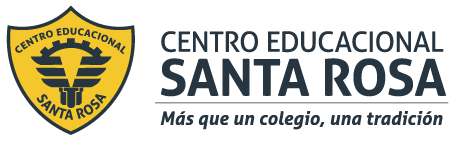 DIRECCIÓN ACADÉMICADEPARTAMENTO DE ATENCIÓN DE PÁRVULORespeto – Responsabilidad – Resiliencia – Tolerancia Para resolver esta guía de estudio es necesario que veas el ppt que se creó para esta guía.Lea atentamente las instrucciones y cada pregunta.Investigue todos los términos que no conoce para que pueda responder de manera efectiva.Todos los conceptos y contenidos que aparecen aquí, usted los pueden investigar en caso de tener dudas, tienes conexión directa con las profesoras de la especialidad. Las guías de estudio no se envían, se resuelven y registran en su cuaderno de módulo.Responde:1. ¿Qué es una reunión de padres o apoderados?2. ¿Cuáles son las principales acciones que debe generar una reunión de padres y  apoderados?  3. ¿Qué temas son importantes socializar en una reunión de padres y apoderados?  4. ¿Qué recursos tecnológicos son apropiados usar para que una reunión sea amena y motivante?   Trabajo Práctico:5. Escoge un tema de los propuestos en el ppt. y crea un díptico informativo, que puede ser entregado en una reunión de padres y apoderados.6. Crea una invitación didáctica para una reunión de padres y apoderados usa estos datos para complementar tu trabajo:Jardín infantil: Looby LooHora: 18:00 horasNivel: pre- kínder Traiga algo para compartir 